        Утвержденапостановлением ПравительстваРеспублики Дагестанот 16 апреля 2013 г. N 205          В МИНИСТЕРСТВО ЗДРАВООХРАНЕНИЯ РЕСПУБЛИКИ ДАГЕСТАН             (указывается наименование кадрового подразделения органа                   исполнительной власти Республики Дагестан)                                  СПРАВКА          о доходах, об имуществе и обязательствах имущественного            характера руководителя государственного учреждения                           Республики Дагестан Я,Дзюбинская Марина Валерьена,24.07.1966 г.р.__________________________________________________________________________,                  (фамилия, имя, отчество, дата рождения)проживающий по адресу: РД,г.Махачкала,ул Абдулхалимова 5 кв 4                              (адрес места жительства)__________________________________________________________________________,сообщаю  сведения  о своих доходах за отчетный период с 1 января 2016г. по31  декабря 2016 г. об имуществе, принадлежащем мне на праве собственности,о  вкладах  в  банках,  ценных  бумагах,  об  обязательствах имущественногохарактера по состоянию на конец отчетного периода (на отчетную дату).                     Раздел 1. СВЕДЕНИЯ О ДОХОДАХ <1>    --------------------------------    <1>  Указываются  доходы  (включая  пенсии,  пособия и иные выплаты) заотчетный период.    <2>  Доход,  полученный  в  иностранной валюте, указывается в рублях покурсу Банка России на дату получения дохода.                      Раздел 2. СВЕДЕНИЯ ОБ ИМУЩЕСТВЕ                         2.1. Недвижимое имущество    --------------------------------    <1>   Указывается   вид   собственности  (индивидуальная,  общая);  длясовместной собственности указываются иные лица (Ф.И.О. или наименование), всобственности   которых  находится  имущество;  для  долевой  собственностиуказывается   доля   руководителя  государственного  учреждения  РеспубликиДагестан, который представляет сведения.    <2>  Указывается вид земельного участка (пая, доли): под индивидуальноежилищное строительство, дачный, садовый, приусадебный, огородный и другие.                        2.2. Транспортные средства    --------------------------------    <1>   Указывается   вид   собственности  (индивидуальная,  общая);  длясовместной собственности указываются иные лица (Ф.И.О. или наименование), всобственности   которых  находится  имущество;  для  долевой  собственностиуказывается   доля   руководителя  государственного  учреждения  РеспубликиДагестан, который представляет сведения.           Раздел 3. СВЕДЕНИЯ О ДЕНЕЖНЫХ СРЕДСТВАХ, НАХОДЯЩИХСЯ             НА СЧЕТАХ В БАНКАХ И ИНЫХ КРЕДИТНЫХ ОРГАНИЗАЦИЯХ    --------------------------------    <1>  Указываются  вид  счета (депозитный, текущий, расчетный, ссудный идр.) и валюта счета.    <2>  Остаток  на  счете  указывается по состоянию на отчетную дату. Длясчетов  в  иностранной  валюте  остаток указывается в рублях по курсу БанкаРоссии на отчетную дату.                    Раздел 4. СВЕДЕНИЯ О ЦЕННЫХ БУМАГАХ           4.1. Акции и иное участие в коммерческих организациях    --------------------------------    <1>   Указываются   полное  или  сокращенное  официальное  наименованиеорганизации  и  ее  организационно-правовая  форма  (акционерное  общество,общество  с  ограниченной  ответственностью, товарищество, производственныйкооператив и др.).    <2>  Уставный  капитал  указывается  согласно  учредительным документаморганизации   по  состоянию  на  отчетную  дату.  Для  уставных  капиталов,выраженных  в  иностранной валюте, уставный капитал указывается в рублях покурсу Банка России на отчетную дату.    <3>  Доля  участия  выражается  в  процентах от уставного капитала. Дляакционерных  обществ  указываются  также номинальная стоимость и количествоакций.    <4>  Указываются  основание  приобретения  доли  участия (учредительныйдоговор, приватизация, покупка, мена, дарение, наследование и др.), а такжереквизиты (дата, номер) соответствующего договора или акта.                          4.2. Иные ценные бумаги    Итого   по   разделу   4   "Сведения   о   ценных   бумагах"  суммарнаядекларированная стоимость ценных бумаг, включая доли участия в коммерческихорганизациях (рублей),    --------------------------------    <1>  Указываются все ценные бумаги по видам (облигации, векселя и др.),за  исключением  акций,  указанных  в  подразделе  "Акции  и иное участие вкоммерческих организациях".    <2>  Указывается  общая  стоимость  ценных бумаг данного вида исходя изстоимости их приобретения (а если ее нельзя определить - исходя из рыночнойстоимости  или  номинальной  стоимости).  Для  обязательств,  выраженных  виностранной валюте, стоимость указывается в рублях по курсу Банка России наотчетную дату.       Раздел 5. СВЕДЕНИЯ ОБ ОБЯЗАТЕЛЬСТВАХ ИМУЩЕСТВЕННОГО ХАРАКТЕРА     5.1. Объекты недвижимого имущества, находящиеся в пользовании <1>    --------------------------------    <1> Указываются по состоянию на отчетную дату.    <2>  Указывается  вид  недвижимого  имущества (земельный участок, жилойдом, дача и др.).    <3>  Указываются  вид  пользования (аренда, безвозмездное пользование идр.) и сроки пользования.    <4>    Указываются    основание   пользования   (договор,   фактическоепредоставление  и  др.),  а  также реквизиты (дата, номер) соответствующегодоговора или акта.                       5.2. Прочие обязательства <1>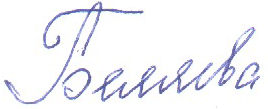     Достоверность и полноту настоящих сведений подтверждаю."___" _____________ 20__ г.     ___________________________________________                                  (подпись руководителя государственного                                  учреждения Республики Дагестан, который                                            представляет сведения)"___" _____________ 20__ г.     ___________________________________________                                (Ф.И.О. и подпись лица, принявшего справку)    --------------------------------    <1>  Указываются  имеющиеся  на  отчетную  дату  срочные  обязательствафинансового  характера на сумму, превышающую уровень 20 процентов дохода заотчетный  период,  за исключением обязательств, составляющих менее 100 тыс.рублей.    <2> Указывается существо обязательства (заем, кредит и др.).    <3>  Указывается  вторая  сторона  обязательства: кредитор или должник,его фамилия, имя и отчество (наименование юридического лица), адрес.    <4>   Указываются   основание   возникновения  обязательства  (договор,передача  денег  или  имущества  и  др.),  а  также реквизиты (дата, номер)соответствующего договора или акта.    <5>  Указывается  сумма  основного обязательства (без суммы процентов).Для  обязательств,  выраженных  в  иностранной  валюте, сумма указывается врублях по курсу Банка России на отчетную дату.    <6>  Указываются  годовая процентная ставка обязательства, заложенное вобеспечение  обязательства  имущество, выданные в обеспечение обязательствагарантии и поручительства.Утвержденапостановлением ПравительстваРеспублики Дагестанот 16 апреля 2013 г. N 205(форма)       В МИНИСТЕРСТВО ЗДРАВООХРАНЕНИЯ РЕСПУБЛИКИ ДАГЕСТАН             (указывается наименование кадрового подразделения органа                   исполнительной власти Республики Дагестан)                                  СПРАВКА          о доходах, об имуществе и обязательствах имущественного          характера супруги (супруга) и несовершеннолетних детей     руководителя государственного учреждения Республики Дагестан <1>    Я, Дзюбинская Марина Валерьевна,24.07.1966 г.р. __________________________________________________________________________,                  (фамилия, имя, отчество, дата рождения)проживающий по адресу: РД,г.Махачкала,ул Абдулхалимова 5 кв 4                               (адрес места жительства)__________________________________________________________________________,сообщаю  сведения  о  доходах  за  отчетный период с 1 января 2016 г. по 31декабря 2016 г. моей (моего)(супруги (супруга), несовершеннолетней дочери,                                        несовершеннолетнего сына) супруга    Дзюбинского Андрея Юрьевича ,25.04.1964г.р.___________________________________________________________________________                  (фамилия, имя, отчество, дата рождения)                          не работает      (основное место работы или службы, занимаемая должность, в случае        отсутствия основного места работы или службы - род занятий)об  имуществе,  принадлежащем  ей (ему) на праве собственности, о вкладах вбанках,  ценных  бумагах,  об  обязательствах  имущественного  характера посостоянию на конец отчетного периода (на отчетную дату).    --------------------------------    <1>  Сведения представляются отдельно на супругу (супруга) и на каждогоиз   несовершеннолетних  детей  руководителем  государственного  учрежденияРеспублики Дагестан.                     Раздел 1. СВЕДЕНИЯ О ДОХОДАХ <1>    --------------------------------    <1>  Указываются  доходы  (включая  пенсии,  пособия и иные выплаты) заотчетный период.    <2>  Доход,  полученный  в  иностранной валюте, указывается в рублях покурсу Банка России на дату получения дохода.                      Раздел 2. СВЕДЕНИЯ ОБ ИМУЩЕСТВЕ                         2.1. Недвижимое имущество    --------------------------------    <1> Указывается вид собственности (индивидуальная,    общая);  для совместной собственности указываются иные лица (Ф.И.О. илинаименование),  в  собственности  которых  находится имущество; для долевойсобственности  указывается  доля  члена семьи руководителя государственногоучреждения Республики Дагестан, который представляет сведения.    <2>  Указывается вид земельного участка (пая, доли): под индивидуальноежилищное строительство, дачный, садовый, приусадебный, огородный и другие.                        2.2. Транспортные средства    --------------------------------    <1>   Указывается   вид   собственности  (индивидуальная,  общая);  длясовместной собственности указываются иные лица (Ф.И.О. или наименование), всобственности   которых  находится  имущество;  для  долевой  собственностиуказывается  доля  члена  семьи  руководителя  государственного  учрежденияРеспублики Дагестан, который представляет сведения.           Раздел 3. СВЕДЕНИЯ О ДЕНЕЖНЫХ СРЕДСТВАХ, НАХОДЯЩИХСЯ             НА СЧЕТАХ В БАНКАХ И ИНЫХ КРЕДИТНЫХ ОРГАНИЗАЦИЯХ    --------------------------------    <1>  Указываются  вид  счета (депозитный, текущий, расчетный, ссудный идр.) и валюта счета.    <2>  Остаток  на  счете  указывается по состоянию на отчетную дату. Длясчетов  в  иностранной  валюте  остаток указывается в рублях по курсу БанкаРоссии на отчетную дату.                    Раздел 4. СВЕДЕНИЯ О ЦЕННЫХ БУМАГАХ           4.1. Акции и иное участие в коммерческих организациях    --------------------------------    <1>   Указываются   полное  или  сокращенное  официальное  наименованиеорганизации  и  ее  организационно-правовая  форма  (акционерное  общество,общество  с  ограниченной  ответственностью, товарищество, производственныйкооператив и др.).    <2>  Уставный  капитал  указывается  согласно  учредительным документаморганизации   по  состоянию  на  отчетную  дату.  Для  уставных  капиталов,выраженных  в  иностранной валюте, уставный капитал указывается в рублях покурсу Банка России на отчетную дату.    <3>  Доля  участия  выражается  в  процентах от уставного капитала. Дляакционерных  обществ  указываются  также номинальная стоимость и количествоакций.    <4>  Указываются  основание  приобретения  доли  участия (учредительныйдоговор, приватизация, покупка, мена, дарение, наследование и др.), а такжереквизиты (дата, номер) соответствующего договора или акта.                          4.2. Иные ценные бумаги    Итого   по   разделу   4   "Сведения   о   ценных   бумагах"  суммарнаядекларированная стоимость ценных бумаг, включая доли участия в коммерческихорганизациях (рублей),    --------------------------------    <1>  Указываются все ценные бумаги по видам (облигации, векселя и др.),за  исключением  акций,  указанных  в  подразделе  "Акции  и иное участие вкоммерческих организациях".    <2>  Указывается  общая  стоимость  ценных бумаг данного вида исходя изстоимости их приобретения (а если ее нельзя определить - исходя из рыночнойстоимости  или  номинальной  стоимости).  Для  обязательств,  выраженных  виностранной валюте, стоимость указывается в рублях по курсу Банка России наотчетную дату.       Раздел 5. СВЕДЕНИЯ ОБ ОБЯЗАТЕЛЬСТВАХ ИМУЩЕСТВЕННОГО ХАРАКТЕРА     5.1. Объекты недвижимого имущества, находящиеся в пользовании <1>    --------------------------------    <1> Указываются по состоянию на отчетную дату.    <2>  Указывается  вид  недвижимого  имущества (земельный участок, жилойдом, дача и др.).    <3>  Указываются  вид  пользования (аренда, безвозмездное пользование идр.) и сроки пользования.    <4>    Указываются    основание   пользования   (договор,   фактическоепредоставление  и  др.),  а  также реквизиты (дата, номер) соответствующегодоговора или акта.                       5.2. Прочие обязательства <1>    Достоверность и полноту настоящих сведений подтверждаю."___" _____________ 20__ г.     ___________________________________________                                  (подпись руководителя государственного                                  учреждения Республики Дагестан, который                                            представляет сведения)"___" _____________ 20__ г.     ___________________________________________                                (Ф.И.О. и подпись лица, принявшего справку)    --------------------------------    <1>  Указываются  имеющиеся  на  отчетную  дату  срочные  обязательствафинансового  характера на сумму, превышающую уровень 20 процентов дохода заотчетный  период,  за исключением обязательств, составляющих менее 100 тыс.рублей.    <2> Указывается существо обязательства (заем, кредит и др.).    <3>  Указывается  вторая  сторона  обязательства: кредитор или должник,его фамилия, имя и отчество (наименование юридического лица), адрес.    <4>   Указываются   основание   возникновения  обязательства  (договор,передача  денег  или  имущества  и  др.),  а  также реквизиты (дата, номер)соответствующего договора или акта.    <5>  Указывается  сумма  основного обязательства (без суммы процентов).Для  обязательств,  выраженных  в  иностранной  валюте, сумма указывается врублях по курсу Банка России на отчетную дату.    <6>  Указываются  годовая процентная ставка обязательства, заложенное вобеспечение  обязательства имущество,  выданные в обеспечение обязательствагарантии и поручительства. N п/п                     Вид дохода                      Величина дохода (рублей) <2> 1                           2                                 3       1. Доход по основному месту работы                      5018292. Доход от педагогической деятельности                 3. Доход от научной деятельности                        4. Доход от иной творческой деятельности                5. Доход от вкладов в банках и иных кредитных           организациях                                         6. Доход от ценных бумаг и долей участия в коммерческих организациях                                         7. Иные доходы (указать вид дохода):                    1) ежемесячные выплаты пенсионного фонда  по инвалидности                                                   164673,68. Итого доход за отчетный период                       666502,6 N п/п    Вид и наименование            имущества         Вид собственности<1>Место нахождения    (адрес)     Площадь(кв. м) 1             2                     3               4           5   1. Земельные участки <2>:    Не имею2. Жилые дома:               Не имею 3. Квартиры:                 1)5-ти комнатная квартира                       ИндивидуальнаяСвидетельство о ГРП от 30.06.2008 № 145052.РД,г.Махачкала Ул. Абдулхалимова 5 кв 4 75,414. Дачи:                     Не имею 5. Гаражи:                   Не имею 6. Иное недвижимое имущество:1)мансарда                       Индивидуальная Свидетельство о ГРП от 12.04.2012№ 505654РД,г.Махачкала ул .Абдулхалимова 5 кв 4 28,1 N п/п           Вид и марка                транспортного средства      Вид собственности       <2>       Место регистрации 1                 2                        3                4        1. Автомобили легковые:             1)                               2)                               Не имею2. Автомобили грузовые:             1)                               2)                               Не имею3. Автоприцепы:                     1)                               2)                               Не имею4. Мототранспортные средства:       1)                               2)                               Не имею5. Сельскохозяйственная техника:    1)                               2)                               Не имею6. Водный транспорт:                1)                               2)                               Не имею7. Воздушный транспорт:             1)                               2)                               Не имею8. Иные транспортные средства:      1)                               2)                               Не имею N п/п  Наименование и адрес  банка или иной кредитной      организации       Вид и валюта счета <1>  Дата  открытия счета  НомерсчетаОстаток на счете  (рублей) <2> 1            2                 3         4      5         6        1. Дагестанское отделение №8590 ПАО Сбербанк г.Махачкала Депозитный(руб)01.11.201140817.810.36032.0110467172601,612. 3. 4. 5.  N п/п       Наименование и           организационно-правовая       форма организации <1>   Место   нахождения организации  (адрес)  Уставныйкапитал (рублей)<2> Доля  участия<3>Основание  участия  <4> 1               2                   3        4       5       6     1. Не имею 2. 3. 4. 5.  N п/пВид ценнойбумаги <1>Лицо, выпустившее  ценную бумагу   Номинальная   величина   обязательства  (рублей)     Общее   количествоОбщая стоимость (рублей) <2> 1     2             3              4          5            6       1. Не имею 2. 3. 4. 5.  N п/пВид имущества<2> Вид и сроки  пользования <3>   Основание      пользования   <4>Место нахождения    (адрес)     Площадь(кв. м) 1       2            3             4               5           6   1. Не имею 2. 3.  N п/п  Содержание    обязательства <2> Кредитор   (должник) <3>  Основание  возникновения<4>    Сумма    обязательства(рублей) <5>   Условия   обязательства<6> 1        2            3           4            5            6      1. Не имею 2. 3.  N п/п                     Вид дохода                      Величина дохода (рублей) <2> 1                           2                                 3       1. Доход по основному месту работы                      2. Доход от педагогической деятельности                 3. Доход от научной деятельности                        4. Доход от иной творческой деятельности                5. Доход от вкладов в банках и иных кредитных           организациях                                         6. Доход от ценных бумаг и долей участия в коммерческих организациях                                         7. Иные доходы (указать вид дохода):                    1)                                                   2)                                                   3)                                                   8. Итого доход за отчетный период                       Не имеет N п/п    Вид и наименование            имущества         Вид собственности<1>Место нахождения    (адрес)     Площадь(кв. м) 1             2                     3               4           5   1. Земельные участки <2>:    1)                        2)                        3)                        Не имеет2. Жилые дома:               1)                        2)                        3)                        Не имеет3. Квартиры:                 1)                        2)                        3)                        Не имеет4. Дачи:                     1)                        2)                        3)                        Не имеет5. Гаражи:                   1)                        2)                        3)                        Не имеет6. Иное недвижимое имущество:1)                        2)                        3)                        Не имеет N п/п           Вид и марка                транспортного средства      Вид собственности       <2>       Место регистрации 1                 2                        3                4        1. Автомобили легковые:             1)   Марк 2 ,2000 г.                           индивидуальнаяМРЭО ГИБДД Г.Махачкала06.11.2015 г2. Автомобили грузовые:             1)                               2)                               Не имеет3. Автоприцепы:                     1)                               2)                               Не имеет 4. Мототранспортные средства:       1)                               2)                               Не имеет5. Сельскохозяйственная техника:    1)                               2)                               Не имеет6. Водный транспорт:                1)                               2)                               Не имеет7. Воздушный транспорт:             1)                               2)                               Не имеет8. Иные транспортные средства:      1)                               2)                               Не имеет N п/п  Наименование и адрес  банка или иной кредитной      организации       Вид и валюта счета <1>  Дата  открытия счета  НомерсчетаОстаток на счете  (рублей) <2> 1            2                 3         4      5         6        1. Дагестанское отделение № 8590/044 ПАО Сбербанк г.МахачкалаДепозитный (руб)05,07.2012г 40817.810.2.6032.190309091602,52. 3. 4. 5.  N п/п       Наименование и           организационно-правовая       форма организации <1>   Место   нахождения организации  (адрес)  Уставныйкапитал (рублей)<2> Доля  участия<3>Основание  участия  <4> 1               2                   3        4       5       6     1. Не имеет2. 3. 4. 5.  N п/пВид ценнойбумаги <1>Лицо, выпустившее  ценную бумагу   Номинальная   величина   обязательства  (рублей)     Общее   количествоОбщая стоимость (рублей) <2> 1     2             3              4          5            6       1. Не имеет2. 3. 4. 5.  N п/пВид имущества<2> Вид и сроки  пользования <3>   Основание      пользования   <4>Место нахождения    (адрес)     Площадь(кв. м) 1       2            3             4               5           6   1. 5-ти комнатная квартираБезвозмездное пользование(бессрочно)Фактическое предоставление(член семьи собственника)Республика Дагестан г.Махачкала ул.Абдулхалимова 5 кв 475.412. мансарда                                                              Безвозмездное пользование(бессрочно)Фактическое предоставление(член семьи собственника)Республика Дагестан г.Махачкала ул.Абдулхалимова 5 кв 428,13.  N п/п  Содержание    обязательства <2> Кредитор   (должник) <3>  Основание  возникновения<4>    Сумма    обязательства(рублей) <5>   Условия   обязательства<6> 1        2            3           4            5            6      1. Не имеет2. 3. 